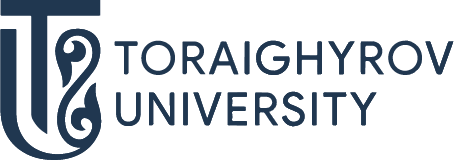 ОТКРОЙ МИР ОБРАЗОВАТЕЛЬНЫХ ПРОГРАММ!В022	ПСИХОЛОГИЯ6B03103 - ПсихологияТРАЕКТОРИЯПсихолог в области здравоохранения;Психолог - консультант ПЕРСПЕКТИВЫ ТРУДОУСТРОЙСТВАГДЕ ТЫ МОЖЕШЬ РАБОТАТЬ:в учреждениях образования и здравоохранения; производственные предприятия и бизнес организации; социальные службы, центры занятости; центры реабилитации и социальной адаптации населения; консультативные центры.КЕМ ТЫ МОЖЕШЬ РАБОТАТЬ:Психолог Поступай правильно – поступай в ToU